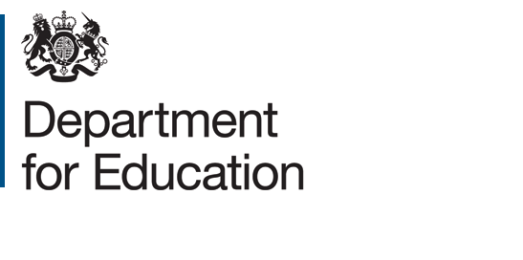 Mainstream academy and free school: supplemental funding agreementMarch 2018 v6ContentsSUMMARY SHEET	4Information about the Academy:	41.	ESTABLISHING THE ACADEMY	8Definitions and interpretation	8The Academy	92.	RUNNING OF THE ACADEMY	10Teachers and staff	10Pupils	10SEN unit	10Charging	10Admissions	113.	GRANT FUNDING	14Calculation of GAG	14Other relevant funding	164.	LAND	175.	TERMINATION	27Termination by either party	27Termination Warning Notice	27Termination by the Secretary of State after inspection	29Termination by the Secretary of State	29Funding and admission during notice period	30Notice of intention to terminate by Academy Trust	30Effect of termination	326.	OTHER CONTRACTUAL ARRANGEMENTS	34Annexes	34The Master Agreement	34General	34ANNEXES	36SUMMARY SHEETInformation about the Academy:Please confirm which clause variations have been applied or marked as ‘Not used’Please identify any other variations from the model that apply to this academy (e.g. clauses relating to PFI, or any required because the multi academy trust includes academies designated with different religious characters, or a mixture of those designated with a religious character, and those which are not):Additional clauses will be supplied by your project lead if needed.ESTABLISHING THE ACADEMYThis Agreement made between the Secretary of State for Education and Reach South Academy Trust is supplemental to the master funding agreement made between the same parties and dated 28 November 2016 (the “Master Agreement”).Definitions and interpretationExcept as expressly provided in this Agreement words and expressions defined in the Master Agreement will have those same meanings in this Agreement.The following capitalised words and expressions will have the following meanings:“The Academy” means Parkfield Academy.“Coasting” has the meaning given by regulations under subsection (3) of section 60B of the Education and Inspections Act 2006 in relation to a school to which that section applies. “SEN” means Special Educational Needs and the expressions “special educational needs” and “special educational provision” have the meaning set out in sections 20(1) and 21(2) of the Children and Families Act 2014.“Termination Notice” means a notice sent by the Secretary of State to the Academy Trust, terminating this Agreement on the date specified in the notice.“Termination Warning Notice” means a notice sent by the Secretary of State to the Academy Trust, stating his intention to terminate this Agreement.The Interpretation Act 1978 applies to this Agreement as it applies to an Act of Parliament.Reference in this Agreement to clauses and annexes will, unless otherwise stated, be to clauses and annexes to this Agreement.The AcademyThe Academy is a Free School as defined in clause 1.4 of the Master Agreement.The Academy Trust will establish and maintain the Academy in accordance with the Master Agreement and this Agreement.The Academy opened on 1 September 2013 and will be operated by the Academy Trust from 1 September 2018.The Academy Trust must ensure that so far as is reasonably practicable and consistent with clause 2.X of this Agreement and the Equality Act 2010, the policies and practices adopted by the Academy (in particular regarding curriculum, uniform and school food) enable pupils of all faiths and none to play a full part in the life of the Academy, and do not disadvantage pupils or parents of any faith or none. For the avoidance of doubt, this requirement applies irrespective of the proportion of pupils of any faiths or none currently attending or predicted to join the school. RUNNING OF THE ACADEMYTeachers and staffSubject to clause 2.A.2 and 7.A of this Agreement and section 67 of the Children and Families Act 2014, the Academy Trust may, in accordance with any relevant Guidance, employ anyone it believes is suitably qualified or is otherwise eligible to plan and prepare lessons and courses for pupils, teach pupils, and assess and report on pupils’ development, progress and attainment. 2.A.1	Not used.2.A.2	The Academy Trust must designate a staff member at the Academy as responsible for promoting the educational achievement of registered pupils at the Academy who are being looked after by an LA, or are no longer looked after by an LA because of an adoption, special guardianship or child arrangements order, or because they have been adopted from ‘state care’ outside England and Wales, and in doing so must comply with the law, regulations and guidance that apply to maintained schools. The Academy Trust must ensure the designated person undertakes appropriate training and has regard to any guidance issued by the Secretary of State.PupilsThe planned capacity of the Academy is 784 in the age range 4 to 19, including a sixth form of 112 places. The Academy will be an all ability inclusive school.SEN unitNot used.Not used.ChargingNot used.AdmissionsSubject to clauses 2.K– 2.L the Academy Trust will act in accordance with, and will ensure that its Independent Appeal Panel is trained to act in accordance with, the School Admissions Code and School Admission Appeals Code published by the DfE (the “Codes”) and all relevant admissions law as they apply to foundation and voluntary aided schools, and with equalities law. Reference in the Codes or legislation to “admission authorities” will be deemed to be references to the Academy Trust.Not used.The Academy Trust must participate in the local Fair Access Protocol. The Academy Trust must participate in the coordinated admission arrangements operated by the LA in whose area the Academy is situated. If the Academy is a free school, the Academy Trust is not required to participate in coordination for its first intake of pupils.Not used.Not used.Not used.The Secretary of State may:direct the Academy Trust to admit a named pupil to the Academy: following an application from an LA including complying with a school attendance order as defined in section 437 of the Education Act 1996. Before doing so the Secretary of State will consult the Academy Trust; orwhere in relation to a specific child or children the Academy Trust has failed to act in accordance with the Codes or this Agreement or has otherwise acted unlawfully; ordirect the Academy Trust to amend its admission arrangements where they do not comply with the Codes or this Agreement, or are otherwise unlawful.Not used.Not used.Not used.The Academy Trust must make arrangements to ensure an independent appeals panel is established for the Academy and its clerk and members are trained to act in accordance with the Codes. The Academy Trust must ensure that parents and ‘relevant children’ (as described in the Codes) are informed of their right to appeal to an Independent Appeal Panel if they are dissatisfied with an admission decision of the Academy Trust. The arrangements for appeals must comply with the Codes as they apply to foundation and voluntary aided schools. The determination of the appeal panel is binding on all parties.Subject to clause 2.R, the meaning of “relevant area” for the purposes of consultation requirements in relation to admission arrangements is that determined by the relevant LA for maintained schools in the area in accordance with the Education (Relevant Areas for Consultation on Admission Arrangements) Regulations 1999.If the Academy does not consider the relevant area determined by the LA for the maintained schools in the area to be appropriate, it must apply to the Secretary of State by 1 August before the academic year in question for a determination of the appropriate relevant area for the Academy, setting out the reasons for this view. The Secretary of State will consult the Academy Trust and the LA in whose area the Academy is situated in reaching a decision.The Office of the Schools Adjudicator (“OSA”) will consider objections to the Academy’s admission arrangements (except objections against any agreed derogations from the provisions of the Codes specified in this funding agreement, over which it has no jurisdiction). The Academy Trust must therefore make it clear, when determining the Academy’s admission arrangements, that objections should be submitted to the OSA. The OSA’s determination of an objection is binding on the Academy and the Academy Trust must make appropriate changes to its admission arrangements to give effect to the Adjudicator’s decision within two months of the decision (or by 28 February following the decision, whichever is sooner), unless an alternative timescale is specified by the Adjudicator.Not used.Curriculum The Academy Trust must provide for the teaching of religious education and a daily act of collective worship at the Academy.The Academy Trust must comply with section 71(1)-(6) and (8) of the School Standards and Framework Act 1998 as if the Academy were a community, foundation or voluntary school, and as if references to “religious education” and “religious worship” in that section were references to the religious education and religious worship provided by the Academy in accordance with clause 2.X. Not used. Subject to clause 2.V, where the academy has not been designated with a religious character (in accordance with section 124B of the School Standards and Framework Act 1998 or further to section 6(8) of the Academies Act 2010): provision must be made for religious education to be given to all pupils at the Academy in accordance with the requirements for agreed syllabuses in section 375(3) of the Education Act 1996 and paragraph 2(5) of Schedule 19 to the School Standards and Framework Act 1998;the Academy must comply with section 70(1) of, and Schedule 20 to, the School Standards and Framework Act 1998 as if it were a community, foundation or voluntary school which does not have a religious character, except that paragraph 4 of that Schedule does not apply.  The Academy may apply to the Secretary of State for consent to be relieved of the requirement imposed by paragraph 3(2) of that Schedule. Not used.The Academy Trust must have regard to any Guidance, further to section 403 of the Education Act 1996, on sex and relationship education to ensure that children at the Academy are protected from inappropriate teaching materials and that they learn the nature of marriage and its importance for family life and for bringing up children. The Academy Trust must also have regard to the requirements in section 405 of the Education Act 1996, as if the Academy were a maintained school.The Academy Trust must prevent political indoctrination, and secure the balanced treatment of political issues, in line with the requirements for maintained schools set out in the Education Act 1996, and have regard to any Guidance.GRANT FUNDINGCalculation of GAG Subject to clause 3.C, the basis of the pupil number count for the purposes of determining GAG will be the Academy Trust’s most recent estimate provided in accordance with clause 3.B.For any Academy Financial Year in which GAG for the Academy has been calculated in accordance with clause 3.A, the Academy Trust’s estimate will be the previous Academy Financial Year’s October census figure.   If the current Academy Financial Year’s October census figure is higher, an adjustment to the calculation of GAG will be made in February to recognise any variation above the estimate. The additional grant will be only the amount relevant to the number of pupils above the estimate.In the Academy Financial Year 2023/2024 (unless otherwise agreed between the parties following an annual review in May of each Academy Financial Year) and any subsequent Academy Financial Year, GAG will be determined in accordance with clause 3.F. For any Academy Financial Year in which GAG for the Academy has been calculated in accordance with clauses 3.A and 3.B, an adjustment may be made to the following Academy Financial Year’s formula funding element of GAG for the Academy to recognise any variation from that estimate. The Secretary of State may for this purpose use the Census for the relevant month (determined at the Secretary of State’s discretion) for the Academy Financial Year in question as a means of determining pupil numbers. The additional or clawed-back grant will be only the amount relevant to the number of pupils above or below that estimate. Not usedSubject to clauses 3A - 3D, the basis of the pupil count for determining GAG will be:for pupils in Year 11 and below, the Schools Census which is used to fund maintained schools for the financial year overlapping with the Academy Financial Year in question; andfor pupils in Year 12 and above, the formula which is in use at the time for maintained schools3.G	Not used.Not used.The Secretary of State recognises that if a Termination Notice or a Termination Warning Notice is served, or the Master Agreement is otherwise terminated, the intake of new pupils during the notice period may decline and therefore payments based on the number of pupils attending the Academy may be insufficient to meet the Academy’s needs. In these circumstances the Secretary of State may pay a larger GAG in the notice period, to enable the Academy to operate effectively.Other relevant fundingNot used. The Secretary of State may pay the Academy Trust’s costs in connection with the transfer of employees from a Predecessor School under the Transfer of Undertakings (Protection of Employment) Regulations 2006. Such payment will be agreed on a case-by-case basis. The Academy Trust must not budget for such a payment unless the Secretary of State confirms in writing that it will be paid. Carrying forward of fundsAny additional grant made in accordance with clause 3.I, for a period after the Secretary of State has served a Termination Notice or a Termination Warning Notice under this Agreement, or otherwise terminates the Master Agreement, may be carried forward without limitation or deduction until the circumstances set out in clause 3.I cease to apply or the Academy closes.LANDVersion 4: new freehold site provided by ESFA with a legal charge in favour of the Secretary of StateMain site“Debt” means an amount equal to 100% of the Land Value;“Discharge Process” means the removal of:the Legal Charge registered with Companies House against the Academy Trust;the Legal Charge from the charges register at the Land Registry against the title for the Land;the restriction in the proprietorship register referred to in clause 4.C(a); andthe notice in the proprietorship register referred to in clause 4.H(a).“Land” means the land at Parkfield School, Parley Lane, Hurn, Christchurch, Dorset, BH23 6DF, being the land registered with title number DT290555, which is to be the permanent site of the Academy.“Land Value” means, at any time:where the Land has been disposed of as a result of the enforcement of the Legal Charge by the Secretary of State, the proceeds of that disposal after payment of the seller’s necessary and reasonable costs in connection with the disposal; orin any other case, the Market Value.“Legal Charge” means the legal charge over the Land to be entered into by the Academy Trust in favour of the Secretary of State, in a form and substance satisfactory to the Secretary of State.“Market Value” means the market value (as defined in the current edition of the RICS Valuation Standards) of the relevant part of the Land as determined by a professionally qualified independent valuer.“Property Notice” means any order, notice, proposal, demand or other requirement issued by any competent authority which materially affects the Academy Trust’s ability to use the Land for the purposes of the Academy.DebtThe Academy Trust must pay the Debt to the Secretary of State on termination of this Agreement or in accordance with clauses 4.J(b) or 4.Q(b)(i) or on a sale of all or part of the Land with or without the Secretary of State’s consent.The Debt is secured by the Legal Charge.Restrictions on Land transferThe Academy Trust must:apply to the Land Registry using form RX1 for the following restrictions (each a “Restriction”) to be entered in the proprietorship register for the Land by the following deadlines:within 28 days after acquiring the Land:“No disposition of the registered estate by the proprietor of the registered estate is to be registered without a written consent signed by the Secretary of State for Education of Sanctuary Buildings, Great Smith Street, London SW1P 3BT”; andwithin 28 days after entering into the Legal Charge:“No disposition of the registered estate by the proprietor of the registered estate or by the proprietor of any registered charge, not being a charge registered before the entry of this restriction, is to be registered without a written consent signed by the proprietor for the time being of the charge dated [date of charge] in favour of The Secretary of State for Education referred to in the charges register or by its conveyancer”; take any further steps required to ensure that each Restriction is entered on the proprietorship register;promptly confirm to the Secretary of State when each Restriction has been registered;if it has not registered each Restriction, allow the Secretary of State to do so in its place; andnot, without the Secretary of State’s consent, apply to disapply, modify, cancel or remove a Restriction, whether by itself, a holding company, a subsidiary company, or a receiver, administrator or liquidator acting in the name of the Academy Trust.Obligations of the Academy TrustThe Academy Trust must not, without the Secretary of State’s consent:grant any consent or licence; orcreate or allow any encumbrance; orpart with or share possession or occupation; orenter into any onerous or restrictive obligations,in respect of all or part of the Land.The Academy Trust must obtain the Secretary of State’s consent before taking any action, including the service of any notice or waiver of any condition, under any contract relating to the acquisition of the Land.Property NoticesIf the Academy Trust receives a Property Notice, it must:send a copy of it to the Secretary of State within 14 days, stating how the Academy Trust intends to respond to it;promptly give the Secretary of State all the information he asks for about it;allow the Secretary of State to take all necessary action, with or instead of the Academy Trust, to comply with it, and use its best endeavours to help the Secretary of State in connection with it. OptionThe Academy Trust grants and the Secretary of State accepts an option (the “Option”) to acquire all or part of the Land at nil consideration. The Secretary of State may exercise the Option in writing if this Funding Agreement is terminated for any reason, or if the Academy Trust cannot use all or part of the Land as the permanent site of the Academy under clauses 4.J or 4.Q. If the Option is exercised, completion will take place 28 days after the exercise date in accordance with the Law Society’s Standard Conditions of Sale for Commercial Property in force at that date.Option NoticeThe Academy Trust:must, within 14 days after acquiring the Land or, if later, after signing this Agreement, apply to the Land Registry on Form AN1 (including a copy of this Agreement) for a notice of the Option (the “Option Notice”) to be entered in the register, taking any further steps required to have the Option Notice registered and promptly confirming to the Secretary of State when this has been done;if it has not registered the Option Notice, agrees that the Secretary of State may apply to register it using Form UN1;must not, without the Secretary of State’s consent, apply to disapply, modify or remove the Option Notice, whether by itself, a holding company, a subsidiary company, or a receiver, administrator or liquidator acting in the name of the Academy Trust, andmust, in the case of previously unregistered land, within 14 days after acquiring the Land or, if later, after signing this Agreement, apply to register a Class C(iv) land charge in the Land Charges Registry, and send the Secretary of State a copy of the relevant entry within 7 days after registration has been completed. If the Secretary of State considers that the Academy Trust has not complied with this clause, he may apply to secure the registration.Legal ChargeThe Academy Trust mustenter into the Legal Charge:on completion of the acquisition of the Land, if at that time the Academy Trust is an exempt charity for the purposes of the Charities Act 2011, orwithin two weeks after the Academy opens, if the Academy Trust is not an exempt charity for the purposes of the Charities Act 2011 when it acquires the Land;within 21 days from the date of the Legal Charge, register it with Companies House or, if required by the Secretary of State, use all reasonable endeavours to assist the Secretary of State in doing so, including signing and executing any necessary documents;within 28 days from the date of the Legal Charge, apply to the Land Registry for the Legal Charge to be entered on the charges register, taking any other steps required to have the Legal Charge registered and promptly confirming to the Secretary of State when this has been done; andif it has not registered the Legal Charge, allow the Secretary of State to register it, and use all reasonable endeavours to help register the Legal Charge, including signing and executing any necessary documents and dealing with requisitions from the Land Registry.Land not used for the purposes of the academyIf the Academy Trust cannot use all or part of the Land as the permanent site of the Academy but the Secretary of State agrees not to terminate this Agreement on that basis, the Secretary of State may notify the Academy Trust that:he intends to exercise the Option to transfer the Land or the relevant part of it for nil consideration to himself or his nominee; the Academy Trust must pay the Debt or the Market Value; and/orthe Academy Trust must sell the Land or the relevant part of it, keeping some or all of the sale proceeds to fulfil its charitable purposes by funding the purchase of an alternative permanent site for the Academy, and accounting to the Secretary of State for any proceeds not so used.Sharing the LandIf:the Academy does not reach its planned capacity, as stated in clause 2.B, within 8 Academy Financial Years; orthe Academy Trust or the Secretary of State serves notice to terminate this Agreement under clause 5.A; orthe Secretary of State considers that not all the Land is needed for the operation of the Academy at planned capacity,then:the Academy Trust must share occupation of the Land with such other Academy as the Secretary of State considers appropriate and enter into any legal arrangements which the Secretary of State requires for this purpose; orthe Academy Trust must sell part of the Land as required by the Secretary of State and account for the sale proceeds to the Secretary of State in part payment of the Debt, after which the Secretary of State will carry out the Discharge Process over the part of the Land that has been sold.Exercise of RightsOn termination of this Agreement, the Secretary of State may give notice that he intends to exercise his rights under clauses 4.G, 5.DD or 5.EE or under the Legal Charge. Any such notice must state which clause of this Agreement the Secretary of State intends to exercise, and is without prejudice to his right to exercise any other rights available to him.If the Secretary of State exercises the Option on termination of this Agreement, then:the Academy Trust will be deemed to have paid the Debt to the Secretary of State;the Academy Trust will be deemed to have paid to the Secretary of State a proportion of the proceeds from the sale of the Land under clause 5.DD(b); andthe Secretary of State will carry out the Discharge Process;If the Secretary of State enforces the Legal Charge on the termination of this Agreement, then: the Academy Trust will be deemed to have paid the Debt to the Secretary of State after the Debt has been realised by a receiver; the Academy Trust will be deemed to have paid to the Secretary of State a proportion of the proceeds from the sale of the Land as required under clause 4.29 of the Master Agreement; and the Secretary of State will carry out the Discharge Process.If, on termination of this Agreement, the Secretary of State exercises his rights under clause 5.DD, then:the Academy Trust will be deemed to have paid the Debt to the Secretary of State; and the Secretary of State will carry out the Discharge Process.If, on termination of this Agreement, the Secretary of State agrees under clause 5.EE that the Academy Trust may invest the proceeds from the sale of the Land for its charitable objects, or directs the Academy Trust to pay all or part of the sale proceeds to the relevant LA, then:the Academy Trust will be deemed to have paid the Debt to the Secretary of State; and the Secretary of State will carry out the Discharge Process.If the Academy Trust applies to the Secretary of State for consent to sell all or part of the Land, and if the Secretary of State agrees that the Land is no longer needed or cannot be used for the purposes of the Academy, he may: exercise the Option; orconsent to the sale subject to one or more of the following conditions:that (notwithstanding clause 4.29 of the Master Agreement) the Academy Trust pays the Debt (or, if it proposes to sell only part of the Land, pays the Market Value of the part sold) to the Secretary of State;that pursuant to clause 4.29 of the Master Agreement, the Academy Trust keeps some or all of the sale proceeds for its charitable purposes, accounting to the Secretary of State for the remainder; orthat pursuant to clause 4.30 of the Master Agreement, the Academy Trust pays all or some of the sale proceeds to the relevant LA and may reinvest all or some of the sale proceeds for its charitable purposes.If the Secretary of State consents to the sale of the Land, subject to any of the conditions in clause 4.Q(b):if the Secretary of State enforces the Legal Charge, then:the Academy Trust will be deemed to have paid the Debt to the Secretary of State after the Debt has been realised by a receiver; the Academy Trust will be deemed to have paid a proportion of the sale proceeds to the Secretary of State as required under clause 4.29 of the Master Agreement; and the Secretary of State will carry out the Discharge Process;if all of the Land is sold and the Secretary of State agrees that the Academy Trust may keep some or all of the sale proceeds for its charitable purposes, accounting to the Secretary of State for the remainder, then:the Academy Trust will be deemed to have paid the Debt to the Secretary of State; the Academy Trust will be deemed to have paid a proportion of the sale proceeds to the Secretary of State as required under clause 4.29 of the Master Agreement; and the Secretary of State will carry out the Discharge Process;if part of the Land is sold, and the Secretary of State agrees that the Academy Trust may keep some or all of the sale proceeds for its charitable purposes, accounting to the Secretary of State for the remainder, then:the Academy Trust will be deemed to have paid the Debt to the Secretary of State to the extent of the Market Value;the Academy Trust will be deemed to have paid a proportion of the sale proceeds to the Secretary of State, as required under clause 4.29 of the Master Agreement, in relation to the relevant part of the Land; andthe Secretary of State will carry out the Discharge Process in relation to the part of the Land which has been sold;if the Secretary of State directs the Academy Trust to pay some or all of the proceeds from the sale of the Land to the relevant LA under clause 4.30 of the Master Agreement, or agrees that the Academy Trust may reinvest the sale proceeds for its charitable purposes, the Secretary of State will carry out the Discharge Process in relation to the part of the Land which has been sold.If the Secretary of State exercises the Option over all of the Land and the Academy Trust transfers all of the Land to the Secretary of State for nil consideration, then:the Academy Trust will be deemed to have paid the Debt to the Secretary of State; the Academy Trust will be deemed to have paid a proportion of the sale proceeds to the Secretary of State as required under clause 4.29 of the Master Agreement; and the Secretary of State will carry out the Discharge Process. If the Secretary of State exercises the Option over only part of the Land, and the Academy Trust transfers that part of the Land to the Secretary of State for nil consideration, then:the Academy Trust will be deemed to have paid the Debt to the Secretary of State to the extent of the Market Value; Academy Trust will be deemed to have paid a proportion of the sale proceeds to the Secretary of State, as required under clause 4.29 of the Master Agreement, in relation to the part of the Land transferred, andthe Secretary of State will carry out the Discharge Process in relation to the part of the Land which has been transferred.Payment of DebtIf the Academy Trust pays the Debt to the Secretary of State, the Secretary of State will carry out the Discharge Process.If the Academy Trust:sells some or all of the Land in accordance with clause 4.Q(b), orpays the Debt to the Secretary of State,it will negotiate in good faith with the Secretary of State to agree a deed of variation for this Agreement.Version 7: new leasehold site provided by ESFA without a legal charge where the Secretary of State is not the landlordDorset House (applicable only until 31 August 2019)“Land” means the freehold land at Dorset House, 20-22 Christchurch Road, Bournemouth, BH1 3NL, being the land registered with title number DT405909 and demised by the Lease. “Lease” means the lease or other occupational agreement between the Academy Trust and a third party (the “Landlord”) under which the Academy Trust derives title to the Land.“Property Notice” means any order, notice, proposal, demand or other requirement issued by any competent authority (including the Landlord) which materially affects the Academy Trust’s ability to use the Land for the purposes of the Academy.Restrictions on Land transferNot used.Obligations of the Academy TrustThe Academy Trust must comply with the Lease and promptly enforce its rights against the Landlord.The Academy Trust must not, without the Secretary of State’s consent:terminate, renew, vary, surrender, dispose of or agree any revised rent under the Lease; orgrant any consent or licence; orcreate or allow any encumbrance; orpart with or share possession or occupation; orenter into any onerous or restrictive obligations,in respect of all or part of the Land.The Academy Trust must obtain the Secretary of State’s consent before taking any action, including the service of any notice or waiver of any condition, under any contract relating to the acquisition of the Land.If the Academy Trust is, or if it is reasonably foreseeable that it will be, in material breach of the Lease, the Academy Trust must immediately give written notice to the Secretary of State stating what the breach is and what action the Academy Trust has taken or proposes to take to remedy it, including timescales where appropriate.After notifying the Secretary of State under clause 4.E, the Academy Trust must:promptly give the Secretary of State all the information he asks for about the breach; allow the Secretary of State to take all necessary action, with or instead of the Academy Trust, to remedy or prevent the breach, and use its best endeavours to help the Secretary of State to remedy or prevent the breach.If the Academy Trust has not entered into the Lease by [DATE], the Secretary of State may serve a Termination Notice.Property NoticesIf the Academy Trust receives a Property Notice, it must:send a copy of it to the Secretary of State within 14 days, stating how the Academy Trust intends to respond to it;promptly give the Secretary of State all the information he asks for about it;allow the Secretary of State to take all necessary action, with or instead of the Academy Trust, to comply with it, and use its best endeavours to help the Secretary of State in connection with it. OptionThe Academy Trust grants and the Secretary of State accepts an option (the “Option”) to acquire the Land at nil consideration. The Secretary of State may exercise the Option in writing if this Funding Agreement is terminated for any reason, or if the Academy Trust cannot use all or part of the Land as the permanent site of the Academy under clause 4.K. If the Option is exercised, completion will take place 28 days after the exercise date in accordance with the Law Society’s Standard Conditions of Sale for Commercial Property in force at that date.Option NoticeNot used.Land not used for the purposes of the academyIf the Academy Trust cannot use all or part of the Land as the permanent site of the Academy but the Secretary of State agrees not to terminate this Agreement on that basis, the Secretary of State may notify the Academy Trust that he intends to exercise the Option to transfer the Land for nil consideration to himself or his nominee.Sharing the LandNot used.TERMINATIONTermination by either partyEither party may give at least seven Academy Financial Years’ notice to terminate this Agreement. Such termination would take effect on 31 August of the relevant year. Termination Warning NoticeThe Secretary of State may serve a Termination Warning Notice where he considers that:the Academy Trust has breached the provisions of this Agreement or the Master Agreement; orthe standards of performance of pupils at the Academy are unacceptably low; orthere has been a serious breakdown in the way the Academy is managed or governed; orthe safety of pupils or staff is threatened, including due to breakdown of discipline; orthe Academy is coasting provided he has notified the Academy Trust that it is coasting.A Termination Warning Notice served under clause 5.B will specify:the action the Academy Trust must take; the date by which the action must be completed; andthe date by which the Academy Trust must make any representations, or confirm that it agrees to undertake the specified action.The Secretary of State will consider any representations from the Academy Trust which he receives by the date specified in the Termination Warning Notice. The Secretary of State may amend the Termination Warning Notice to specify further action which the Academy Trust must take, and the date by which it must be completed.If the Secretary of State considers that the Academy Trust has not responded to the Termination Warning Notice as specified under clause 5.C(c), or has not completed the action required in the Termination Warning Notice as specified under clauses 5.C(a) and (b) (and any further action specified under clause 5.D) he may serve a Termination Notice.Termination by the Secretary of State after inspectionIf the Chief Inspector gives notice to the Academy Trust that:special measures are required to be taken in relation to the Academy; orthe Academy requires significant improvementthe Secretary of State may serve a Termination Warning Notice, specifying the date by which the Academy Trust must make any representations. In deciding whether to give notice of his intention to terminate under clause 5.F, the Secretary of State will have due regard to the overall performance of the Academy Trust. 5.G.1	Not used.If the Secretary of State has served a Termination Warning Notice under clause 5.F and:has not received any representations from the Academy Trust by the date specified in the notice; orhaving considered the representations made by the Academy Trust remains satisfied that this Agreement should be terminated;he may serve a Termination Notice.Not used.Termination by the Secretary of StateIf the Secretary of State has determined that the Academy will be removed from the Register of Independent Schools and no appeal against that determination is pending, he may serve a Termination Notice. Not used.Not used.Not used.Not used.Not used.Funding and admission during notice periodIf the Secretary of State serves a Termination Notice under clause 5.A, the Academy Trust may continue during the notice period to admit pupils to the Academy, and to receive GAG and EAG, in accordance with this Agreement.If the Secretary of State serves a Termination Warning Notice or a Termination Notice otherwise than under clause 5.A, the Academy Trust may continue during the notice period to admit pupils to the Academy (unless the Secretary of State specifies otherwise), and to receive GAG and EAG, in accordance with this Agreement.Notice of intention to terminate by Academy TrustThe Secretary of State will, before the start of each Academy Financial Year, provide the Academy Trust with a final funding allocation indicating the level of GAG and EAG to be provided in the next Academy Financial Year (the “Funding Allocation”). If the Academy Trust is of the opinion that, after receipt of the Funding Allocation for the next Academy Financial Year (the “Critical Year”) and after taking into account all other resources likely to be available to the Academy, including other funds that are likely to be available to the Academy from other academies operated by the Academy Trust (“All Other Resources”), it is likely that the cost of running the Academy during the Critical Year would cause the Academy Trust to become insolvent (and for this reason only) then the Academy Trust may give written notice of its intention to terminate this Agreement on 31 August before the Critical Year.Any notice given by the Academy Trust under clause 5.S must be provided to the Secretary of State within six weeks of the Secretary of State issuing the Funding Allocation. The notice given by the Academy Trust under clause 5.S must specify:the grounds upon which the Academy Trust’s opinion is based, including: evidence of those grounds; any professional accounting advice the Academy Trust has received; a detailed statement of steps which the Academy Trust proposes to take to ensure that the running costs of the Academy are reduced such that costs are less than the Funding Allocation and All Other Resources, and the period of time within which such steps will be taken; andthe shortfall in the Critical Year between the Funding Allocation and All Other Resources expected to be available to the Academy Trust to run the Academy and the projected expenditure on the Academy; anda detailed budget of income and expenditure for the Academy during the Critical Year (the “Projected Budget”).Both parties will use their best endeavours to agree whether or not the cost of running the Academy during the Critical Year would cause the Academy Trust to become insolvent. Both parties recognise that they will need to engage in a constructive dialogue at the time about how best to provide education for the pupils at the Academy and use their best endeavours to agree a practical solution to the problem.If no agreement is reached by 30 April (or another date if agreed between the parties) as to whether the cost of running the Academy during the Critical Year would cause the Academy Trust to become insolvent, then that question will be referred to an independent expert (the “Expert”) for resolution. The Expert’s determination will be final and binding on both parties. The Expert will be requested to specify in his determination the amount of the shortfall in funding (the “Shortfall”).The Expert will be an insolvency practitioner with significant professional experience of educational institutions or academies. If the parties fail to agree upon the appointment of the Expert then the Expert will be appointed by the President of the Institute of Chartered Accountants in England and Wales. The Expert’s fees will be borne equally between the parties.The Expert will be required in reaching his determination to take account of advice from an educational specialist who is professionally familiar with the issues arising from the budget management of schools.  If the parties fail to agree upon the appointment of the educational specialist then the educational specialist will be appointed by the Chairman of the Specialist Schools and Academies Trust (or any successor or equivalent body). The educational specialist’s fees will be borne equally between the parties.If the Expert determines that the cost of running the Academy during the Critical Year would cause the Academy Trust to become insolvent, and the Secretary of State will not have agreed to provide sufficient additional funding to cover the Shortfall, then the Academy Trust will be entitled to terminate this Agreement, by notice expiring on 31 August before the Critical Year.  Any such notice will be given within 21 days after (a) the Expert’s determination will have been given to the parties or (b), if later, the Secretary of State will have given written notice of his refusal to provide sufficient additional funding for the Academy to cover the Shortfall.Effect of terminationIf this Agreement is terminated, the Academy will cease to be an Academy within the meaning of sections 1 and 1A of the Academies Act 2010.Subject to clauses 5.BB and 5.CC, if the Secretary of State terminates this Agreement under clause 5.A, he will indemnify the Academy Trust. If the Secretary of State terminates this Agreement otherwise than under clause 5.A, he may at his discretion indemnify or compensate the Academy Trust.The amount of any such indemnity or compensation will be determined by the Secretary of State, having regard to representations made to him by the Academy Trust, and will be paid as and when the Secretary of State considers appropriate. The categories of expenditure incurred by the Academy Trust in consequence of termination, for which the Secretary of State may indemnify the Academy Trust under clauses 5.AA, may include:staff compensation and redundancy payments; compensation payments in respect of broken contracts; expenses of disposing of assets or adapting them for other purposes; legal and other professional fees; and dissolution expenses.  If this Agreement is terminated, and the Academy Trust owns capital assets which have been partly or wholly funded by HM Government, the Academy Trust must, as soon as possible after the termination date: transfer a proportion of those capital assets, equal to the proportion of the original financial contribution made by HM Government, to a nominee of the Secretary of State to use for educational purposes; orif the Secretary of State directs that a transfer under clause 5.DD(a) is not required, pay to the Secretary of State at the termination date (or, by agreement with the Secretary of State, at the date of their subsequent disposal) a sum equivalent to the proportion of the original financial contribution made by HM Government.The Secretary of State may:Waive all or part of the repayment due under sub-clause 5.DD(b) if the Academy Trust obtains his permission to invest the sale proceeds for its charitable purposes; ordirect the Academy Trust to pay all or part of the sale proceeds to the relevant LA.OTHER CONTRACTUAL ARRANGEMENTSAnnexesAny annexes to this Agreement form part of and are incorporated into this Agreement.The Master AgreementExcept as expressly provided in this Agreement, all provisions of the Master Agreement have full force and effect.GeneralThe Academy Trust cannot assign this Agreement.Failure to exercise, or a delay in exercising, any right or remedy of the Secretary of State under this Agreement (including the right to terminate this Agreement), or a single or partial exercise of such a right or remedy, is not a waiver of, and does not prevent or restrict any initial or further exercise of, that or any other right or remedy. Termination of this Agreement will not affect the accrued rights, remedies, obligations or liabilities of the parties existing at termination.This Agreement may be executed in any number of counterparts, each of which when executed and delivered shall constitute a duplicate original, but all of which will together constitute the same agreement.This Agreement and any dispute or claim arising out of or in connection with it or its subject matter or formation (including non-contractual disputes or claims) shall be governed by and construed in accordance with the law of England and Wales, and submitted to the exclusive jurisdiction of the courts of England and Wales.Not used.ANNEXESADMISSION OF CHILDREN AND YOUNG PEOPLE WITH EDUCATION, HEALTH AND CARE PLANS“EHC plan” means an Education, Health and Care plan made under section 37 of the Children and Families Act 2014.7.A 	Except as set out in clause 8 below, the Children and Families Act 2014 imposes duties directly on Academies in respect of pupils with special educational needs, including the admission of pupils with EHC plans.  If an Academy Trust considers that a LA should not have named the Academy in an EHC plan, it may ask the Secretary of State to determine whether the LA has acted unreasonably, and to make an order directing the LA to reconsider. The Academy Trust must admit the pupil if such a determination is pending.  The Secretary of State’s determination as to whether the LA acted unreasonably will be final, subject to any right of appeal which a parent of the pupil may have to the First Tier Tribunal (Special Educational Needs and Disability) or the Upper Tribunal Administrative Appeals Chamber. ADMISSION OF CHILDREN WITH A STATEMENT OF SPECIAL EDUCATIONAL NEEDS(Clauses 8.A-8.G only apply where the pupil has a statement of special educational needs (SEN) rather than an EHC plan and where they therefore continue to be subject to the relevant provisions of the Education Act 1996. EHC plans are replacing statements of SEN but although all statements of SEN should have been converted to an EHC plan by the 1 April 2018 this clause is retained to protect pupils who still have a statement of special education need after this date. The detail on the drafting of a statement below is retained to protect pupils in exceptional circumstances.)“Statement of SEN” means a statement made under section 324 of the Education Act 1996.The Academy Trust must admit all children with a Statement of SEN naming the Academy.The Academy Trust must have regard to the Special Educational Needs Code of practice 2001 when dealing with statements of SEN.Where the LA sends the Academy Trust a draft statement with a proposal that the Academy  is named in the final statement, the Academy Trust must respond within 15 working days unless the time period falls within a school holiday that is longer than two weeks in which case the Academy Trust should respond within 15 working days of the end of the school holiday. In its response the Academy Trust must either:a. consent to being named in the final statement orb. explain why it believes that admitting the child would be incompatible with the provision of efficient education for other children and the efficient use of resources, including why no reasonable steps could secure compatibility. In doing so the Academy Trust must have regard to the relevant legislation and Code of Practice. If the LA does not agree with the Academy Trust’s response, and names the Academy in the child’s Statement of SEN, the Academy Trust must admit the child to the school as specified in the statement or otherwise by the LA. The final decision as to whether to name the Academy falls to the LA.If the Academy Trust considers that the LA should not have named the Academy in the statement of SEN, it may ask the Secretary of State to determine whether the LA has acted unreasonably, and to make an order directing the LA to reconsider. The Academy Trust must admit the pupil if such a determination is pending. The Secretary of State’s determination will be final, subject only to any right of appeal which a parent of the child may have to the First-tier Tribunal (Special Educational Needs and Disability) or the Upper Tribunal Administrative Appeals Chamber.If a parent of a child for whom the LA maintains a statement appeals to the First-tier Tribunal (Special Educational Needs and Disability) or the Upper Tribunal Administrative Appeals Chamber, either for or against the naming of the Academy in the child’s statement, then the Tribunal’s decision will be binding, even if it is different from that of the Secretary of State.Where it has been finally determined that the Academy be named in a child’s Statement of SEN, the Academy Trust must admit the child to the Academy, notwithstanding any other admissions requirements in this Agreement.Clauses 8.A to 8.G only apply insofar as the relevant provisions of the Children and Families Act 2014 relating to SEN and disability do not apply to Academies and Free Schools.© Crown copyright 2018You may re-use this document/publication (not including logos) free of charge in any format or medium, under the terms of the Open Government Licence v2.0. Where we have identified any third party copyright information you will need to obtain permission from the copyright holders concerned. To view this licence:Visit:   www.nationalarchives.gov.uk/doc/open-government-licence/version/2 email: psi@nationalarchives.gsi.gov.ukWe welcome feedback. If you would like to make any comments about this publication, please email AFSPD.feedback@education.gov.uk, quoting the title of this document. Specific project queries should be sent to the allocated project lead/lead contact. About this publication:enquiries www.education.gov.uk/contactusdownload www.gov.uk/government/publicationsReference: 	DFE-00440-2014Name of Academy TrustReach South Academy TrustCompany number10151730Date of Master Funding Agreement28 November 2016Name of academyParkfield AcademyOpening dateThe Academy opened on 1 September 2013 and will be operated by the Academy Trust from 1 September 2018Type of academy (indicate whether academy or free school) Free SchoolReligious designationN/AWholly or partly selectiveN/AName of predecessor school (where applicable)N/ACapacity number784Age range4 to 19Number of sixth form places112Number of boarding placesN/ASEN unit / Resource provisionN/ALand arrangements(Version 1-8 or other)Version 4 and Version 7Address and title number of LandParkfield School, Parley Lane, Hurn, Christchurch, Dorset, BH23 6DF, Title Number: DT290555Dorset House, 20-22 Christchurch Road, Bournemouth, BN1 3NL, Title Number: DT405909Clause No.DescriptorAppliedNot used1.IOnly applies to free schools and new provision academies2.A.1Clause applies where an academy was previously a VC or foundation school designated with a religious character 2.C, 2.DOnly applies where the academy has an SEN unit2.EOnly applies where there was a predecessor independent school2.GClause does not apply to free schools (unless there was a predecessor independent school), or new provision academies2.MClause applies only to academies and free schools designated with a religious character2.NClause applies only to academies that were formerly wholly selective grammar schools2.OClause applies only to academies that were formerly partially selective grammar schools2.TClause applies to free schools and new provision academies designated with a religious character2.WClause only applies where the academy is designated with a religious character2.XClause only applies where the academy has not been designated with a religious character2.YClause applies where an academy was previously a VC school or foundation school designated with a religious character2.Yc)Sub-clause applies if the academy is designated with a denominational religious character – CE etc. rather than ‘Christian’3.A – 3.FOption 1 applies to converter and sponsored academies: if used delete option 23.A – 3.FOption 2 applies to free schools and new provision academies: if used delete option 13.HClause relating to Start-up only applies in some cases (does not apply to academy converters)3.JClause only applies to full sponsored and intermediate sponsored academies with approved Academy Action Plans3.KClause does not apply to free schools (unless there was a predecessor independent school), or new provision academies5.G.1Clause applies only to a boarding academy/free school.5.IClause only applies to sponsored academies5.KClause applies to free schools and may be applied to new provision academies5.LClause applies to free schools and may be applied to new provision academies5.MClause applies to free schools and may be applied to new provision academies5.NClause applies to free schools and may be applied to new provision academies5.OClause applies to free schools and may be applied to new provision academies6.HClause only applies to schools which are designated with a Church of England or Roman Catholic characterDescriptorClause No.AppliedNot used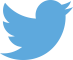 Follow us on Twitter: @educationgovuk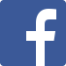 Like us on Facebook:
facebook.com/educationgovuk